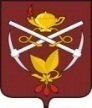 ДУМА ГОРОДСКОГО ОКРУГА «ГОРОД КИЗЕЛ» ПЕРВОГО СОЗЫВАРЕШЕНИЕ25.11.2022 	                           						                        № 372               О внесении изменений в бюджет городскогоокруга «Город Кизел» на 2022 годи на плановый период 2023 и 2024 годов Рассмотрев изменения в решение Думы городского округа «Город Кизел» от 10 декабря 2021 года № 298 «О бюджете городского округа «Город Кизел» на 2022 год и на плановый период 2023 и 2024 годов», представленные администрацией городского округа «Город Кизел», руководствуясь пунктом 2 части 1 статьи 35 Устава городского округа «Город Кизел», Дума городского округа «Город Кизел»РЕШИЛА:Внести в решение Думы городского округа «Город Кизел» от 10 декабря 2021 года № 298 «О бюджете городского округа «Город Кизел» на 2022 год и на плановый период 2023 и 2024 годов» следующие изменения:Пункт 1 статьи 1 изложить в следующей редакции:«1. Утвердить основные характеристики бюджета городского округа «Город Кизел» на 2022 год:прогнозируемый общий объем доходов бюджета городского округа «Город Кизел» в сумме 699 560,73532 тыс. рублей;общий объем расходов бюджета городского округа «Город Кизел» 699 824,55354 тыс. рублей;дефицит бюджета городского округа «Город Кизел» в сумме 263,81822 тыс. рублей.».Внести изменения в приложения 1, 3, 5, 7 согласно приложениям 1, 2, 3, 4 к настоящему решению.В пункте 4 статьи 3 текст «на 2022-2024 годы в сумме 6 402,0 тыс. рублей ежегодно» заменить текстом «на 2022 год в сумме 6 183,0 тыс. рублей, на 2023-2024 годы в сумме 6 402,0 тыс. рублей ежегодно.».В пункте 1 статьи 5 текст «дотации на стимулирование муниципальных образований к росту доходов» заменить текстом «прочие дотации».Подпункт 1.1. пункта 1 статьи 10 изложить в новой редакции:«1.1. возмещение ООО «Банно-прачечный комбинат» недополученных доходов, связанных с применением тарифов на услуги бань для населения города Кизела, установленных ниже себестоимости;».Пункт 1 статьи 10 дополнить подпунктом 1.5. следующего содержания:	«1.5. финансовое обеспечение (возмещение) затрат по оплате расходов, связанных с реализацией мероприятий по погашению задолженности муниципального унитарного предприятия «Коммунальные тепловые сети» Кизеловского городского округа за потребленный природный газ на основании судебных актов, вступивших в законную силу, с целью предупреждения банкротства.».В пункте 2 статьи 11.1 цифры «458,79015» заменить цифрами «120,0».Решение вступает в силу с момента обнародования.Решение обнародовать в МБУ «Кизеловская библиотека».ПРОЕКТ